AUTISM DAY FAIR AND OPEN GYM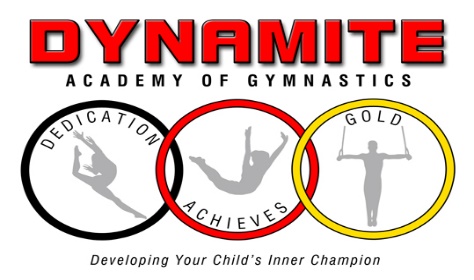 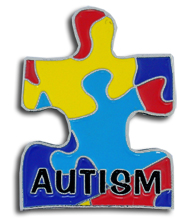 SATURDAY, MAY 21st, 20163:00-5:00 PMGet excited for the first Rockets Program Trampoline and Double Mini Trampoline Exhibition Competition!SCHEDULE:	3:00 Participating Rockets Students Arrive for Warm Up(All participating athletes must wear their Rockets t-shirt and shorts)3:15 Trampoline and Double Mini Exhibition Competition3:45 Awards4:00-5:00 Special Needs Open Gym (no siblings please)**Free for Rockets Program Students/$5.00 for non-members**We wil also have :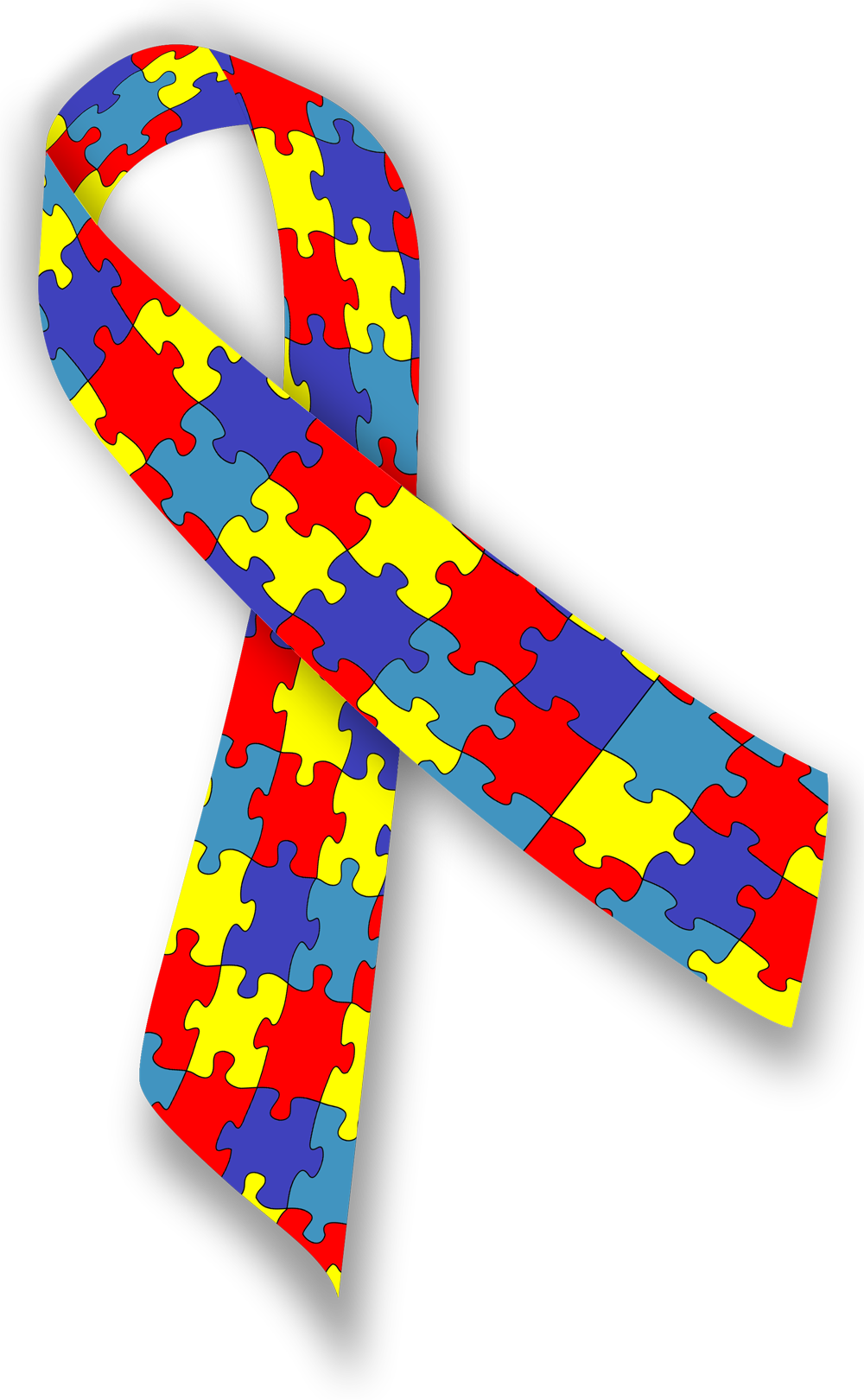 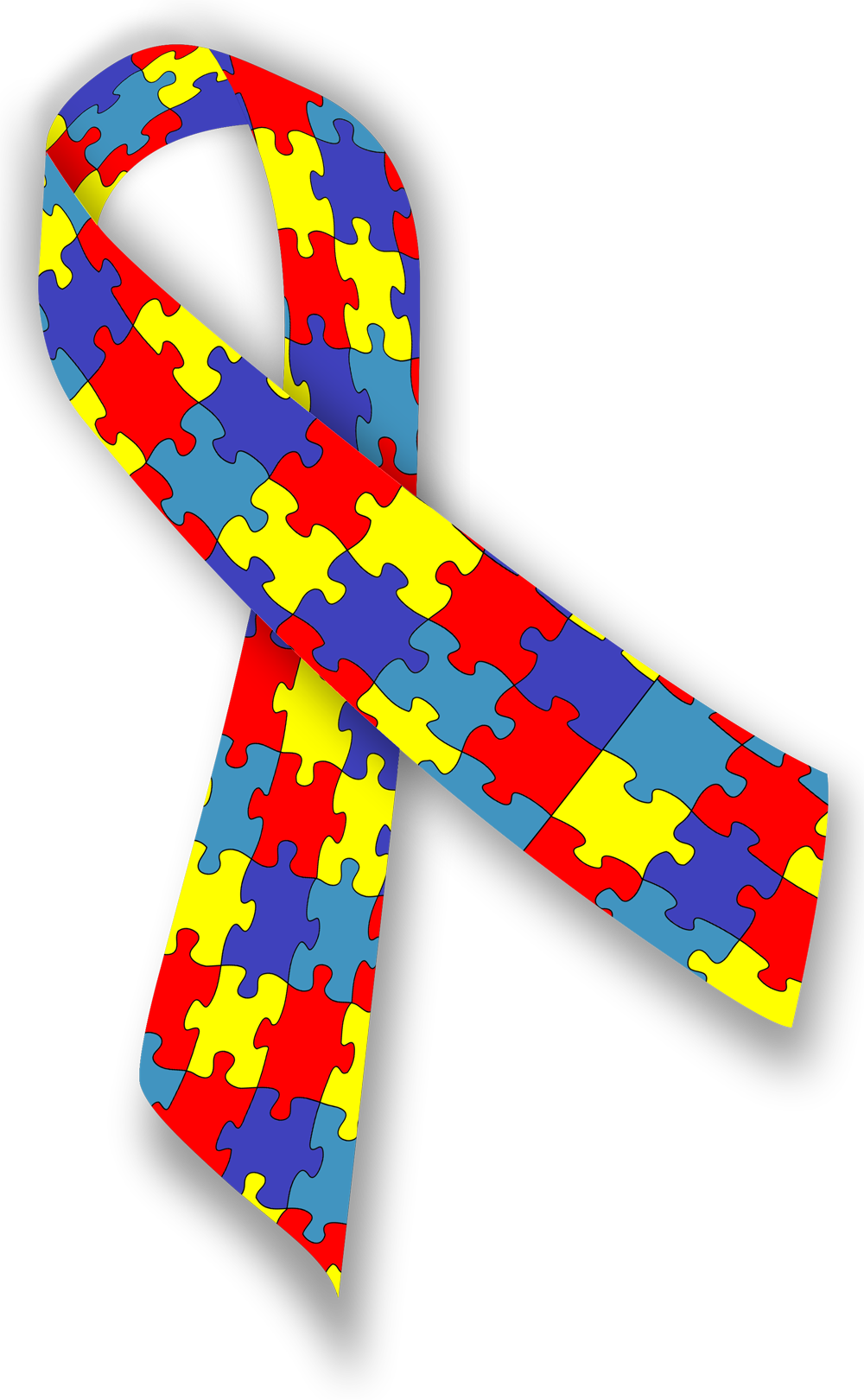 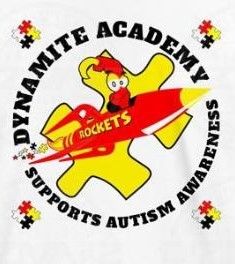 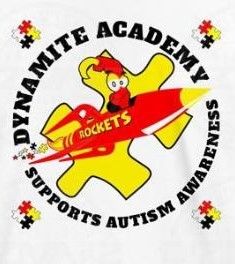 Puzzle piece coloring tableMerchandise for purchaseConcessionsDoor prizesFace Painting**All proceeds will go towards our Rockets (Autism) Program**130 Scott Rd, Building 4, Waterbury, CT 06705,   203-419-0661